Willis Elementary PTO Meeting 2014-2015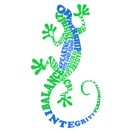 Meeting MinutesCalendar of October EventsWednesday, October 8th: 		Early out 1:15pmWednesday, October 8th:		Dress Down Day $2.00Thursday, October 9th:			Playdate: 4:30-5:30pm Jumpin Fun Sports (2nd & 3rd) Friday, October 10th:			No School
Wednesday, October 22nd:		Fall PicturesThursday, October 23rd:		Walk-A-Thon Envelopes Due
Friday, October 24th:			Walk-A-ThonSunday, October 26th:			Spirit Night-Culver’sMonday, October 27th:			SAC Meeting 6:00pmFriday, October 31st: 			Halloween Parade (Story Book Party Parade)Friday, October 31st: 			Early out 12:30pmThe meeting adjourned at 2:40pm2:00pmPresent:Yazzie Bruss, Bianca Lawrence, Shannon McCoy,  and Ashley HendersonMinutes submitted by: Ashley HendersonPTO Financial Report
Waiting for update from Tara as she was not able to attend today’s meeting. PTO Financial Report
Waiting for update from Tara as she was not able to attend today’s meeting. PTO Financial Report
Waiting for update from Tara as she was not able to attend today’s meeting. Mimio Update and Teacher TrainingAll teachers have now received their Mimios and had a great 2 hour training! 17 teachers came to the training-they are very simple to use.  Shannon is offering training for those teachers that was not able to come. We raffled off (2) $10 gift cards to Teachers Pay Teachers, where teachers can download lessons designed for the Mimio. We plan to have another raffle next month! Thank you to everyone who brought in snacks for the training.  Teachers were thrilled!  Leftover snacks will be used next week for teacher training.Mimio Update and Teacher TrainingAll teachers have now received their Mimios and had a great 2 hour training! 17 teachers came to the training-they are very simple to use.  Shannon is offering training for those teachers that was not able to come. We raffled off (2) $10 gift cards to Teachers Pay Teachers, where teachers can download lessons designed for the Mimio. We plan to have another raffle next month! Thank you to everyone who brought in snacks for the training.  Teachers were thrilled!  Leftover snacks will be used next week for teacher training.Mimio Update and Teacher TrainingAll teachers have now received their Mimios and had a great 2 hour training! 17 teachers came to the training-they are very simple to use.  Shannon is offering training for those teachers that was not able to come. We raffled off (2) $10 gift cards to Teachers Pay Teachers, where teachers can download lessons designed for the Mimio. We plan to have another raffle next month! Thank you to everyone who brought in snacks for the training.  Teachers were thrilled!  Leftover snacks will be used next week for teacher training.Flower Board Donations
The flower board that is in the school foyer has been a great success! Thank you to everyone who has donated! We have received money for recess & music equipment, paper, erasers, and money for the Teachers Pay Teachers gift cards. We will be taking it down in the next few days and hope to do something similar in the New Year. Thank you again everyone!Discuss Changing Monthly PTO Meetings to Quarterly
The overall opinion was it would more beneficial to keep the meetings monthly.
Report on September Events Playdates at Jumpin Fun Sports-Playdate was a success; We had about 90 kids attend.Donuts with Dads-It was a great event about 600-700 people attend!Mom’s Night Out-Let’s Create Art.  Looking for new ideas.Spirit Night-Freddy’s-The PTO will receive $175, 15% of sales.Book Fair-$18K in sales which Willis will receive a % of.Flower Board Donations
The flower board that is in the school foyer has been a great success! Thank you to everyone who has donated! We have received money for recess & music equipment, paper, erasers, and money for the Teachers Pay Teachers gift cards. We will be taking it down in the next few days and hope to do something similar in the New Year. Thank you again everyone!Discuss Changing Monthly PTO Meetings to Quarterly
The overall opinion was it would more beneficial to keep the meetings monthly.
Report on September Events Playdates at Jumpin Fun Sports-Playdate was a success; We had about 90 kids attend.Donuts with Dads-It was a great event about 600-700 people attend!Mom’s Night Out-Let’s Create Art.  Looking for new ideas.Spirit Night-Freddy’s-The PTO will receive $175, 15% of sales.Book Fair-$18K in sales which Willis will receive a % of.Flower Board Donations
The flower board that is in the school foyer has been a great success! Thank you to everyone who has donated! We have received money for recess & music equipment, paper, erasers, and money for the Teachers Pay Teachers gift cards. We will be taking it down in the next few days and hope to do something similar in the New Year. Thank you again everyone!Discuss Changing Monthly PTO Meetings to Quarterly
The overall opinion was it would more beneficial to keep the meetings monthly.
Report on September Events Playdates at Jumpin Fun Sports-Playdate was a success; We had about 90 kids attend.Donuts with Dads-It was a great event about 600-700 people attend!Mom’s Night Out-Let’s Create Art.  Looking for new ideas.Spirit Night-Freddy’s-The PTO will receive $175, 15% of sales.Book Fair-$18K in sales which Willis will receive a % of.6.     PTO Events & ProjectsNewsletter-CH
2nd issue deadline is being aimed for Oct 31st. Hopes to have a summary of Walk-A-Thon and upcoming Holiday Fair. If any chair would like to submit information, pls email Christine. Walk-A-Thon 
Walk-A-Thon is Oct 24th and Oct 9th is the kick off.  We are hoping to raise $40K to go towards supplies, due to budget cuts and the continuation of the project retrofit and speakers. It was suggested to offer online donations.Holiday FairPlans are to condense the event this year. Date has not been officially decided.  Look out for updates on PTO Facebook page. Student Directory
Student Directory is currently in production.  There are opportunities to sponsor/advertise!
Advertising Pricing1 page color (inside front cover & back cover)    10.5”(h) x 8”(w)   $3501 page color                                                                10.5”(h) x 8”(w)   $250½ page color                                                               5.25”(h) x 8”(w)   $150¼ page color                                                              5.25”(h) x 4”(w)    $ 75Business card                                                               2”(h) x 3.5”(w)    $ 50PIE & new T-shirt sponsor opportunities for Walk-A-Thon & Runners Club 
Sponsor opportunities are available this year for the first time.  Please let us know if you are interested in advertising!T-Shirt Advertising Pricing                           Walk-a-thon T-Shirts            Runners Club T-ShirtsPlatinum Sponsor (1 sponsor, Top Tier)                $ 1500                                        $  1000Gold Sponsors (2 Sponsors, Middle Tier)              $ 1000                                        $   750Silver Sponsors (3 Sponsors, Bottom Tier)            $  500                                         $   5007.   Old Business RemindersBricks-Forms at front desk or PTO websiteWe are looking for someone that would like to be in charge of installing bricks.  Please let us know if you are interested.  Mr. Stenger will give you a quick training! Thank you!Target card, Box Tops, Prang, Tyson labels, Campbell Soup Labels (10,000 Box Tops=$1000)Next collection date is December 4th. Thank you to all the classroom mom’s who helped sort them.6.     PTO Events & ProjectsNewsletter-CH
2nd issue deadline is being aimed for Oct 31st. Hopes to have a summary of Walk-A-Thon and upcoming Holiday Fair. If any chair would like to submit information, pls email Christine. Walk-A-Thon 
Walk-A-Thon is Oct 24th and Oct 9th is the kick off.  We are hoping to raise $40K to go towards supplies, due to budget cuts and the continuation of the project retrofit and speakers. It was suggested to offer online donations.Holiday FairPlans are to condense the event this year. Date has not been officially decided.  Look out for updates on PTO Facebook page. Student Directory
Student Directory is currently in production.  There are opportunities to sponsor/advertise!
Advertising Pricing1 page color (inside front cover & back cover)    10.5”(h) x 8”(w)   $3501 page color                                                                10.5”(h) x 8”(w)   $250½ page color                                                               5.25”(h) x 8”(w)   $150¼ page color                                                              5.25”(h) x 4”(w)    $ 75Business card                                                               2”(h) x 3.5”(w)    $ 50PIE & new T-shirt sponsor opportunities for Walk-A-Thon & Runners Club 
Sponsor opportunities are available this year for the first time.  Please let us know if you are interested in advertising!T-Shirt Advertising Pricing                           Walk-a-thon T-Shirts            Runners Club T-ShirtsPlatinum Sponsor (1 sponsor, Top Tier)                $ 1500                                        $  1000Gold Sponsors (2 Sponsors, Middle Tier)              $ 1000                                        $   750Silver Sponsors (3 Sponsors, Bottom Tier)            $  500                                         $   5007.   Old Business RemindersBricks-Forms at front desk or PTO websiteWe are looking for someone that would like to be in charge of installing bricks.  Please let us know if you are interested.  Mr. Stenger will give you a quick training! Thank you!Target card, Box Tops, Prang, Tyson labels, Campbell Soup Labels (10,000 Box Tops=$1000)Next collection date is December 4th. Thank you to all the classroom mom’s who helped sort them.6.     PTO Events & ProjectsNewsletter-CH
2nd issue deadline is being aimed for Oct 31st. Hopes to have a summary of Walk-A-Thon and upcoming Holiday Fair. If any chair would like to submit information, pls email Christine. Walk-A-Thon 
Walk-A-Thon is Oct 24th and Oct 9th is the kick off.  We are hoping to raise $40K to go towards supplies, due to budget cuts and the continuation of the project retrofit and speakers. It was suggested to offer online donations.Holiday FairPlans are to condense the event this year. Date has not been officially decided.  Look out for updates on PTO Facebook page. Student Directory
Student Directory is currently in production.  There are opportunities to sponsor/advertise!
Advertising Pricing1 page color (inside front cover & back cover)    10.5”(h) x 8”(w)   $3501 page color                                                                10.5”(h) x 8”(w)   $250½ page color                                                               5.25”(h) x 8”(w)   $150¼ page color                                                              5.25”(h) x 4”(w)    $ 75Business card                                                               2”(h) x 3.5”(w)    $ 50PIE & new T-shirt sponsor opportunities for Walk-A-Thon & Runners Club 
Sponsor opportunities are available this year for the first time.  Please let us know if you are interested in advertising!T-Shirt Advertising Pricing                           Walk-a-thon T-Shirts            Runners Club T-ShirtsPlatinum Sponsor (1 sponsor, Top Tier)                $ 1500                                        $  1000Gold Sponsors (2 Sponsors, Middle Tier)              $ 1000                                        $   750Silver Sponsors (3 Sponsors, Bottom Tier)            $  500                                         $   5007.   Old Business RemindersBricks-Forms at front desk or PTO websiteWe are looking for someone that would like to be in charge of installing bricks.  Please let us know if you are interested.  Mr. Stenger will give you a quick training! Thank you!Target card, Box Tops, Prang, Tyson labels, Campbell Soup Labels (10,000 Box Tops=$1000)Next collection date is December 4th. Thank you to all the classroom mom’s who helped sort them.8.    Motion to approve last month’s meeting minutes by SM, 2nd by YB8.    Motion to approve last month’s meeting minutes by SM, 2nd by YB8.    Motion to approve last month’s meeting minutes by SM, 2nd by YB